                    FZ.2380.9.C.21.2021INFORMACJAO WYBORZE NAJKORZYSTNIEJSZEJ OFERTY	Na podstawie art. 253 ust. 2 ustawy Prawo zamówień publicznych Zamawiający informuje, że w postępowaniu prowadzonym w trybie podstawowym bez negocjacji na DOSTAWĘ OLEJU OPAŁOWEGO DO JEDNOSTEK PODLEGŁYCH KWP W BIAŁYMSTOKU (postępowanie nr 9/C/21) jako najkorzystniejsze w poszczególnych zadaniach częściowych zostały wybrane oferty Wykonawców:Auto-Myjnia, Hurtowa i Detaliczna Sprzedaż Paliw Płynnych i Gazowych Adam Kozłowski, Aleje Lipowe 1D, 19 - 400 Oleckow zakresie: Zadania nr 1:z ceną ofertową brutto: 52.314,36 złZadania nr 3: z ceną ofertową brutto: 70.998,06 złZadania nr 4: z ceną ofertową brutto: 41.104,14 złZadania nr 6: z ceną ofertową brutto: 14.946,96 złZadania nr 8: z ceną ofertową brutto: 14.946,96 złZadania nr 9: z ceną ofertową brutto: 52.314,36 złZadania nr 11: z ceną ofertową brutto: 52.314,36 złP.P.H.U. OPAL Sp. j. Irena Puławska, Roman Puławski, ul. Targowa 84, 17-200 Hajnówkaw zakresie: Zadania nr 5:z ceną ofertową brutto: 15.099,48 złZadania nr 7:z ceną ofertową brutto: 67.504,86 złZadania nr 10:z ceną ofertową brutto: 83.858,94 złUzasadnienie wyboru: Zgodnie z art. 239 ust. 1 ustawy w/w oferty w poszczególnych zadaniach częściowych są najkorzystniejsze na podstawie kryteriów oceny ofert określonych w dokumentach zamówienia.Punktacja przyznana złożonym w postępowaniu ofertom:Zadanie nr 1Zadanie nr 3Zadanie nr 4Zadanie nr 5Zadanie nr 6Zadanie nr 7Zadanie nr 8Zadanie nr 9Zadanie nr 10Zadanie nr 11                      Sławomir Wilczewski                             (podpis na oryginale)Wyk. w 1 egz. 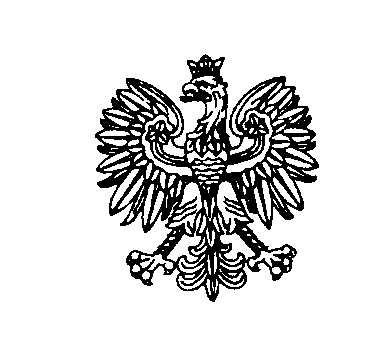 Białystok, dnia 07 października 2021 rokuBiałystok, dnia 07 października 2021 rokuBiałystok, dnia 07 października 2021 rokuBiałystok, dnia 07 października 2021 rokuBiałystok, dnia 07 października 2021 roku                         ZastępcaKomendanta Wojewódzkiego Policji w Białymstoku                         ZastępcaKomendanta Wojewódzkiego Policji w Białymstoku                         ZastępcaKomendanta Wojewódzkiego Policji w BiałymstokuNr ofertyNazwa(firma)i adres WykonawcyCena brutto w zł/ liczba punktów w kryterium cena = 100%Łączna liczba punktów1Auto-Myjnia, Hurtowa i Detaliczna Sprzedaż Paliw Płynnych i Gazowych Adam KozłowskiAleje Lipowe 1D, 19 - 400 Olecko52.314,360 zł/100 pkt1002P.P.H.U. OPAL Sp. j. Irena Puławska, Roman Puławskiul. Targowa 84, 17-200 Hajnówka52.503,78 zł/99,64 pkt99,643PLUS Sp. j. Jurkiewicz i Synul. Szosa Baranowicka 58, 15-521 Zaścianki53.691,96 zł/97,43 pkt97,43Nr ofertyNazwa(firma)i adres WykonawcyCena brutto w zł/ liczba punktów w kryterium cena = 100%Łączna liczba punktów1Auto-Myjnia, Hurtowa i Detaliczna Sprzedaż Paliw Płynnych i Gazowych Adam KozłowskiAleje Lipowe 1D, 19 - 400 Olecko70.998,06 zł/100 pkt100Nr ofertyNazwa(firma)i adres WykonawcyCena brutto w zł/ liczba punktów w kryterium cena = 100%Łączna liczba punktów1Auto-Myjnia, Hurtowa i Detaliczna Sprzedaż Paliw Płynnych i Gazowych Adam KozłowskiAleje Lipowe 1D, 19 - 400 Olecko41.104,14 zł/100 pkt100Nr ofertyNazwa(firma)i adres WykonawcyCena brutto w zł/ liczba punktów w kryterium cena = 100%Łączna liczba punktów2P.P.H.U. OPAL Sp. j. Irena Puławska, Roman Puławskiul. Targowa 84, 17-200 Hajnówka15.099,48 zł/100 pkt100Nr ofertyNazwa(firma)i adres WykonawcyCena brutto w zł/ liczba punktów w kryterium cena = 100%Łączna liczba punktów1Auto-Myjnia, Hurtowa i Detaliczna Sprzedaż Paliw Płynnych i Gazowych Adam KozłowskiAleje Lipowe 1D, 19 - 400 Olecko14.946,96 zł/100 pkt100Nr ofertyNazwa(firma)i adres WykonawcyCena brutto w zł/ liczba punktów w kryterium cena = 100%Łączna liczba punktów2P.P.H.U. OPAL Sp. j. Irena Puławska, Roman Puławskiul. Targowa 84, 17-200 Hajnówka67.504,86 zł/100 pkt100Nr ofertyNazwa(firma)i adres WykonawcyCena brutto w zł/ liczba punktów w kryterium cena = 100%Łączna liczba punktów1Auto-Myjnia, Hurtowa i Detaliczna Sprzedaż Paliw Płynnych i Gazowych Adam KozłowskiAleje Lipowe 1D, 19 - 400 Olecko14.946,96 zł/100 pkt100Nr ofertyNazwa(firma)i adres WykonawcyCena brutto w zł/ liczba punktów w kryterium cena = 100%Łączna liczba punktów1Auto-Myjnia, Hurtowa i Detaliczna Sprzedaż Paliw Płynnych i Gazowych Adam KozłowskiAleje Lipowe 1D, 19 - 400 Olecko52.314,36 zł/100 pkt100Nr ofertyNazwa(firma)i adres WykonawcyCena brutto w zł/ liczba punktów w kryterium cena = 100%Łączna liczba punktów2P.P.H.U. OPAL Sp. j. Irena Puławska, Roman Puławskiul. Targowa 84, 17-200 Hajnówka83.858,94 zł/100 pkt100Nr ofertyNazwa(firma)i adres WykonawcyCena brutto w zł/ liczba punktów w kryterium cena = 100%Łączna liczba punktów1Auto-Myjnia, Hurtowa i Detaliczna Sprzedaż Paliw Płynnych i Gazowych Adam KozłowskiAleje Lipowe 1D, 19 - 400 Olecko52.314,36 zł/100 pkt1002P.P.H.U. OPAL Sp. j. Irena Puławska, Roman Puławskiul. Targowa 84, 17-200 Hajnówka52.848,18 zł/98,99 pkt98,99